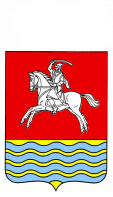 АДМИНИСТРАЦИЯ КУМЫЛЖЕНСКОГО МУНИЦИПАЛЬНОГО РАЙОНА ВОЛГОГРАДСКОЙ ОБЛАСТИПОСТАНОВЛЕНИЕот 24.07.2019 г.  № 643Рассмотрев заявление Филиппова Павла Ивановича, Филипповой Марии Сергеевны о предоставлении разрешения на отклонение от предельных параметров разрешенного строительства, реконструкции объектов капитального строительства, в части уменьшения   предельно допустимого отступа  от передней границы земельного участка до объекта капитального строительства с 3.0 м до 2.0 м  на земельном участке, кадастровый номер 34:24:070203:1189, расположенном по адресу: Волгоградская область, Кумылженский район, ст-ца Кумылженская, ул. Калинина, д.58, и, руководствуясь Градостроительным кодексом Российской Федерации, Федеральным законом от 06.10.2003 № 131-ФЗ «Об общих принципах организации местного самоуправления в Российской Федерации»,   Правилами землепользования и застройки Кумылженского сельского поселения Кумылженского муниципального района Волгоградской области, утвержденными  решением Совета  Кумылженского сельского поселения от 07 июня  2012г   №-43/84-2-С,  решением Кумылженской районной Думы от 27.06.2018г № 54/310-РД «Об утверждении Положения о проведении публичных слушаний или общественных обсуждений по проектам генеральных планов, проектам правил землепользования и застройки, проектам планировки территории, проектам межевания территории, проектам решений о предоставлении разрешения на условно разрешенный вид использования земельного участка или объекта капитального строительства, проектам решений о предоставлении разрешения на отклонение от предельных параметров разрешенного строительства реконструкции объектов капитального строительства на территории Кумылженского муниципального района Волгоградской области", на основании заключения о результатах публичных слушаний по вопросу предоставления разрешения на отклонение от предельных параметров разрешенного строительства, реконструкции объектов капитального строительства от 24.07.2019,постановляю:1. Предоставить разрешение на отклонение от предельных параметров разрешенного строительства, реконструкции объектов капитального строительства, в части уменьшения   предельно допустимого отступа  от передней границы земельного участка до объекта капитального строительства с 3.0 м до 2.0 м  на земельном участке, кадастровый номер 34:24:070203:1189, расположенном по адресу: Волгоградская область, Кумылженский район, ст-ца Кумылженская, ул. Калинина, д.58, принадлежащем на праве собственности Филиппову Павлу Ивановичу, Филипповой Марии Сергеевне.2.  Опубликовать настоящее постановление в районной газете «Победа»  в течение 15 дней с даты  его принятия, а также разместить  на сайте Кумылженского муниципального района в сети Интернет.3.  Контроль за исполнением постановления возложить на   первого заместителя главы - начальника отдела ЖКХ и строительства администрации Кумылженского муниципального района   С.В. Горбова. Глава Кумылженскогомуниципального района                                                                                 В.В.ДенисовНачальник  правового отдела                                                                        И.И.ЯкубоваО предоставлении разрешения на отклонение от предельных параметров разрешенного строительства, реконструкции объектов капитального строительства на земельном участке, кадастровый номер 34:24:070203:1189, расположенном по адресу: Волгоградская область, Кумылженский район, ст-ца Кумылженская, ул. Калинина, д.58. 